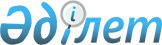 О внесении изменений в приказ Министра транспорта и коммуникаций Республики Казахстан от 31 октября 2005 года № 337-I "Об утверждении Правил проведения ведомственной экспертизы технической документации для капитального и среднего ремонта автомобильных дорог общего пользования Республики Казахстан"Приказ Министра транспорта и коммуникаций Республики Казахстан от 2 июня 2014 года № 338. Зарегистрирован в Министерстве юстиции Республики Казахстан 1 июля 2014 года № 9548

      В соответствии с пунктом 4 статьи 14 Закона Республики Казахстан от 17 июля 2001 года «Об автомобильных дорогах» ПРИКАЗЫВАЮ:



      1. Внести в приказ Министра транспорта и коммуникаций Республики Казахстан от 31 октября 2005 года № 337-I «Об утверждении Правил проведения ведомственной экспертизы технической документации для капитального и среднего ремонта автомобильных дорог общего пользования Республики Казахстан» (зарегистрированный в Реестре государственной регистрации нормативных правовых актов Республики Казахстан под № 3929, опубликованный в газете «Юридическая газета» от 14 декабря 2005 года № 233-234 (967-968) следующие изменения:



      заголовок изложить в следующей редакции:

      «Об утверждении Правил ведомственной экспертизы технической документации для среднего ремонта автомобильных дорог общего пользования Республики Казахстан»;



      пункт 1 изложить в следующей редакции:

      «1. Утвердить прилагаемые Правила ведомственной экспертизы технической документации для среднего ремонта автомобильных дорог общего пользования Республики Казахстан»;



      Правила проведения ведомственной экспертизы технической документации для среднего ремонта автомобильных дорог общего пользования Республики Казахстан, изложить в редакции согласно приложению к настоящему приказу.



      2. Комитету автомобильных дорог Министерства транспорта и коммуникаций Республики Казахстан (Аблалиев С.А.) обеспечить:



      1) в установленном законодательством порядке государственную регистрацию настоящего приказа в Министерстве юстиции Республики Казахстан;



      2) после государственной регистрации настоящего приказа в Министерстве юстиции Республики Казахстан, официальное опубликование в средствах массовой информации, в том числе на интернет-ресурсе Министерства транспорта и коммуникаций Республики Казахстан, и размещение его на интранет-портале государственных органов;



      3) в течение десяти календарных дней после государственной регистрации настоящего приказа в Министерстве юстиции Республики Казахстан, направление копии на официальное опубликование в информационно-правовую систему «Әділет» республиканского государственного предприятия на праве хозяйственного ведения «Республиканский центр правовой информации Министерства юстиции Республики Казахстан»;



      4) представление в Юридический департамент Министерства транспорта и коммуникаций Республики Казахстан сведений о государственной регистрации и о направлении на опубликование в средствах массовой информации в течение 5 рабочих дней после государственной регистрации настоящего приказа в Министерстве юстиции Республики Казахстан.



      3. Контроль за исполнением настоящего приказа возложить на вице-министра транспорта и коммуникаций Республики Казахстан Пшембаева М.К.



      4. Настоящий приказ вводится в действие по истечении десяти календарных дней после дня его первого официального опубликования.      Министр                                    Ж. Касымбек

Приложение           

к приказу Министра транспорта и

коммуникаций Республики Казахстан

от 2 июня 2014 года № 338   

Правила ведомственной экспертизы технической документации для

среднего ремонта автомобильных дорог общего пользования

Республики Казахстан 

1. Общие положения

      1. Настоящие Правила ведомственной экспертизы технической документации для среднего ремонта существующих автомобильных дорог общего пользования Республики Казахстан (далее - Правила) разработаны в соответствии с Законом Республики Казахстан 17 июля 2001 года «Об автомобильных дорогах» и определяет порядок организации осуществления ведомственной экспертизы технической документации для среднего ремонта автомобильных дорог общего пользования Республики Казахстан. 

2. Порядок проведения ведомственной экспертизы

      2. Ведомственная экспертиза технической документации для среднего ремонта существующих автомобильных дорог общего пользования (далее - ведомственная экспертиза) - это система оценочных действий и выводов, проводимых Комитетом автомобильных дорог Министерства транспорта и коммуникаций Республики Казахстан (далее - Комитет) по заявлению организаций дорожной отрасли для получения аналитической оценки объекта экспертизы с целью повышения уровня обоснованности принимаемых решений в технической документации для среднего ремонта автомобильных дорог общего пользования.



      3. Ведомственная экспертиза технической документации для среднего ремонта существующих автомобильных дорог общего пользования включает в себя экспертизу представляемых материалов на:

      1) обоснованность принятых объемно-планировочных и конструктивных решений, применяемых материалов и инженерного оборудования, надежность и прочность строительных конструкций;

      2) обоснованность и целесообразность объемов ремонта, предусмотренных технической документацией;

      3) обоснованность и достоверность показателей, в том числе расчетной или сметной стоимостей ремонта.



      4. Для проведения ведомственной экспертизы приказом Председателя Комитета создается экспертная группа, в составе не менее 5 человек из числа работников Комитета.



      5. Для проведения ведомственной экспертизы в Комитет представляются следующие документы:

      1) заявление произвольной формы на проведение ведомственной экспертизы;

      2) техническая документация.



      6. Продолжительность проведения ведомственной экспертизы технической документации не должно превышать 30 календарных дней.



      7. Изменения (дополнения), вносимые в техническую документацию для среднего ремонта существующих автомобильных дорог общего пользования Республики Казахстан, оказывающие влияние на утвержденные основные технико-экономические показатели, подлежат повторной ведомственной экспертизе в порядке, установленном для вновь разрабатываемой технической документации.



      8. Техническая документация для среднего ремонта существующих автомобильных дорог по истечении трех лет после ее разработки и проведения ведомственной экспертизы, по которой не начат ремонт, считается устаревшей и не используется.



      9. Техническая документация для среднего ремонта существующих автомобильных дорог, подлежащая ведомственной экспертизе, но не прошедшая ее, считается не завершенной и выполнение ремонтных работ с ее использованием не допускается.



      10. Утверждение технической документации без положительного заключения экспертной группы, проведенной в соответствии с настоящими Правилами, не допускается.



      11. В случае положительного заключения, экспертная группа рекомендует техническую документацию к утверждению, в случае не соответствия представленных документов требованиям нормативно-технических документов, экспертная группа возвращает на доработку техническую документацию с указанием причин. 

3. Заключительные положения

      12. Решение экспертной группы может быть обжаловано в судебном порядке.



      13. Члены экспертной группы должны соблюдать конфедициальность по рассматриваемой технической документации.
					© 2012. РГП на ПХВ «Институт законодательства и правовой информации Республики Казахстан» Министерства юстиции Республики Казахстан
				